ZAJĘCIA ODBYWAJĄCE SIĘ DROGĄ ELEKTRONICZNĄ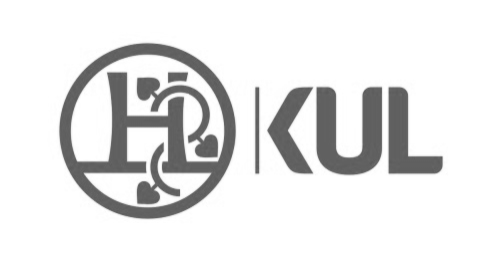 Rozkład zajęć na rok akademicki 2021/2022I ROK, Filologia angielska, studia niestacjonarne I stopniasemestr zimowy SOBOTASOBOTASOBOTANIEDZIELANIEDZIELANIEDZIELANIEDZIELAGr 1 CTW220Gr 1 CTW220Gr 2 CTW-217Gr 1 CTW-204Gr 2 CTW-217Gr 2 CTW-217Gr 2 CTW-2177.30-9.00PNJA – tłumaczenia pisemne ang-polmgr Daniel Gorbaczuk CTW-2209:10-10:40PNJA – konwersacjedr Łukasz BorowiecCTW-220PNJA – konwersacjedr Łukasz BorowiecCTW-220PNJA – tłumaczenia pisemne ang-polmgr D. Gorbaczuk CTW-217PNJA – słownictwodr Ewelina MokroszCTW-204PNJA – gramatykamgr Ewa AntoniakCTW-217PNJA – gramatykamgr Ewa AntoniakCTW-217PNJA – gramatykamgr Ewa AntoniakCTW-21710:50-12:20PNJA – ang. w multimediachdr Anna PrażmowskaCTW-220PNJA – ang. w multimediachdr Anna PrażmowskaCTW-220PNJA – konwersacjedr Ł. BorowiecCTW-217PNJA – pisaniedr Kamil Rusiłowicz CTW-204PNJA – słownictwodr E. Mokrosz  CTW-217PNJA – słownictwodr E. Mokrosz  CTW-217PNJA – słownictwodr E. Mokrosz  CTW-21712:30-14:00PNJA – ang. w biznesiemgr Adam MąkaCTW-220PNJA – ang. w biznesiemgr Adam MąkaCTW-220PNJA – ang. w multimediachdr A. PrażmowskaCTW-217PNJA – gramatykamgr E. Antoniak  CTW-204PNJA – pisaniedr K. RusiłowiczCTW-217PNJA – pisaniedr K. RusiłowiczCTW-217PNJA – pisaniedr K. RusiłowiczCTW-21714.10-15.40PNJA – fonetykadr hab. Artur Bartnik CTW-220PNJA – fonetykadr hab. Artur Bartnik CTW-220PNJA – ang. w biznesiemgr A. MąkaCTW-217Gramatyka opisowa j. ang. Fonetyka i Fonologia (ćwiczenia) LUB Wstęp do fonologii historycznej wybranych języków indoeuropejskich (ćwiczenia) dr hab. Krzysztof Jaskuła, prof. KULCTW102    W dniach 10.10; 7.11; 5.12; 09.01Gramatyka opisowa j. ang. Fonetyka i Fonologia (ćwiczenia) LUB Wstęp do fonologii historycznej wybranych języków indoeuropejskich (ćwiczenia) dr hab. Krzysztof Jaskuła, prof. KULCTW102    W dniach 10.10; 7.11; 5.12; 09.01Gramatyka opisowa j. ang. Fonetyka i Fonologia (ćwiczenia) LUB Wstęp do fonologii historycznej wybranych języków indoeuropejskich (ćwiczenia) dr hab. Krzysztof Jaskuła, prof. KULCTW102    W dniach 10.10; 7.11; 5.12; 09.01Gramatyka opisowa j. ang. Fonetyka i Fonologia (ćwiczenia) LUB Wstęp do fonologii historycznej wybranych języków indoeuropejskich (ćwiczenia) dr hab. Krzysztof Jaskuła, prof. KULCTW102    W dniach 10.10; 7.11; 5.12; 09.0115.50-17.20PNJA – sprawności zintegrowanemgr A. MąkaCTW-220PNJA – sprawności zintegrowanemgr A. MąkaCTW-220PNJA – fonetykadr hab. A. BartnikC-903Język niderlandzkimgr D. Olszewski  (8 spotkań: 03.10, 10.10, 24.10, 07.11, 21.11, 05.12, 09.01, 16.01) CTW-21717.30-19.00Język niderlandzkimgr Damian Olszewski (8 spotkań: 02.10, 09.10, 23.10, 06.11, 20.11, 04.12, 08.01, 22.01)  CTW-220Język niderlandzkimgr Damian Olszewski (8 spotkań: 02.10, 09.10, 23.10, 06.11, 20.11, 04.12, 08.01, 22.01)  CTW-220PNJA – sprawności zintegrowanemgr A. MąkaCTW-217Język niderlandzkimgr D. Olszewski (7 spotkań: 10.10, 24.10, 07.11, 21.11, 05.12, 09.01, 16.01) CTW-21719.10-20.40Język niderlandzkimgr D. Olszewski  (7 spotkań: 09.10, 23.10, 06.11, 20.11, 04.12, 08.01, 22.01)  CTW-220terminy spotkańcyklicznych:02.10, 09.10, 23.10, 06.11, 20.11, 04.12, 18.12, 08.01, 22.0102.10, 09.10, 23.10, 06.11, 20.11, 04.12, 18.12, 08.01, 22.0102.10, 09.10, 23.10, 06.11, 20.11, 04.12, 18.12, 08.01, 22.0103.10, 10.10, 24.10, 07.11, 21.11, 05.12, 19.12, 09.01, 16.0103.10, 10.10, 24.10, 07.11, 21.11, 05.12, 19.12, 09.01, 16.0103.10, 10.10, 24.10, 07.11, 21.11, 05.12, 19.12, 09.01, 16.0103.10, 10.10, 24.10, 07.11, 21.11, 05.12, 19.12, 09.01, 16.0110 godzinGramatyka opisowa języka angielskiego - Fonetyka i Fonologia/ Wstęp do fonologii historycznej wybranych języków indoeuropejskich